ПОЛОЖЕНИЕ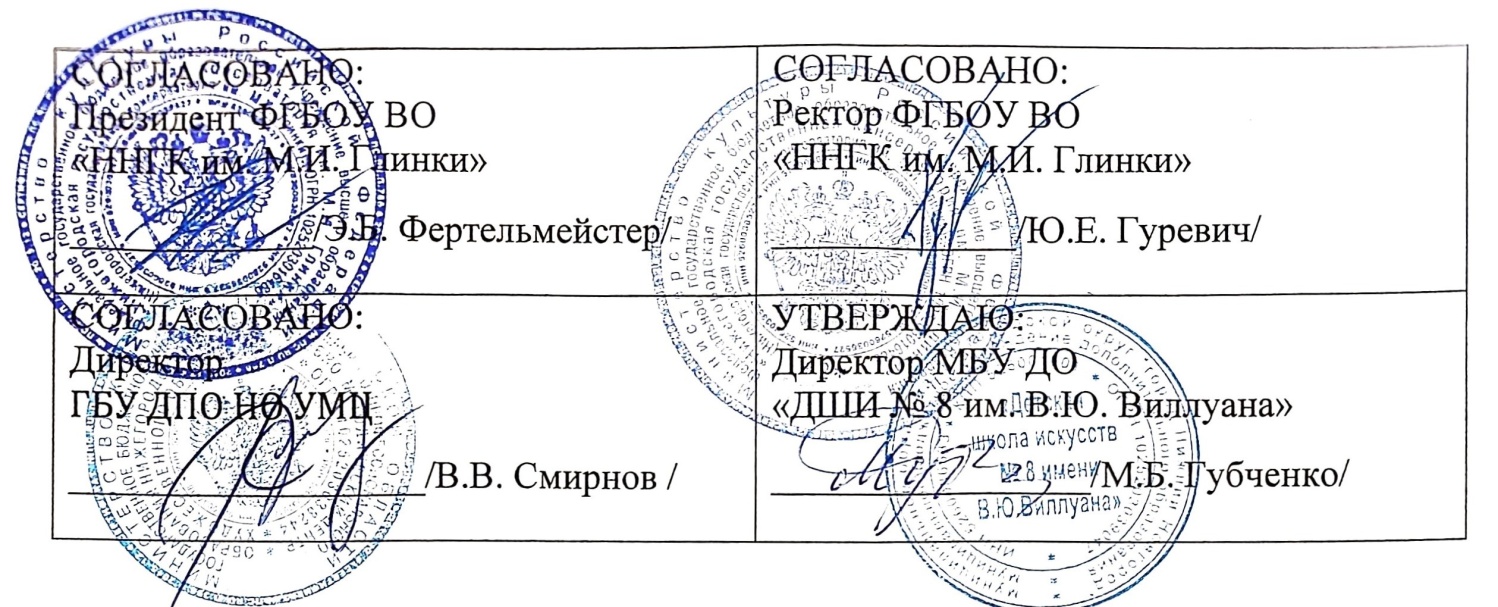 о «VI Всероссийском конкурсе-фестивале "Кларнетино"к 90-летию Е.А. Титова» исполнителей на кларнетесреди учащихся детских музыкальных школ и школ искусств, студентов музыкальных училищ и колледжей, ССМШ1-4 марта 2024 года, город Нижний НовгородЦели и задачи: Основная цель конкурса-фестиваля – пропаганда кларнета как музыкального инструмента, объединение юных музыкантов в стремлении к развитию исполнительского мастерства, сохранение памяти о замечательном музыканте, педагоге города Нижнего Новгорода, заслуженном артисте России, профессоре Нижегородской государственной консерватории имени М.И.Глинки - Евгении Анатольевиче Титове. Задачами конкурса-фестиваля являются выявление наиболее одарённых и профессионально перспективных учащихся по специальности «кларнет», повышение престижа музыкального академического образования, расширение педагогического репертуара для кларнета, популяризация деревянно-духовых инструментов.Учредители: - Министерство культуры Нижегородской области;- департамент культуры администрации города Нижнего Новгорода;- федеральное государственное бюджетное образовательное учреждение высшего образования «Нижегородская государственная консерватория имени М.И.Глинки»;- государственное бюджетное учреждение дополнительного профессионального образования Нижегородской области «Учебно-методический центр художественного образования»;- Ассоциация выпускников Нижегородской государственной консерватории имени М.И.Глинки;- муниципальное бюджетное учреждение дополнительного образования «Детская школа искусств №8 имени В. Ю. Виллуана».Конкурс - фестиваль проводится при поддержке:- Президентского фонда культурных инициатив;- Ассоциации «Сад музыки»- компания по производству духовых инструментов ООО «Ателье Гончарова»Оргкомитет:Фертельмейстер Э.Б. – президент «ННГК им. М.И.Глинки», народный артист России, профессор, почетный председатель;Гуревич Ю.Е. – ректор «ННГК им. М.И.Глинки», профессор, председатель;Самарин А.А. – заведующий кафедрой деревянных духовых инструментов «ННГК им. М.И. Глинки», доцент, заведующий отделением духовых и ударных инструментов МБУ ДО «ДШИ № 8 им. В.Ю. Виллуана», сопредседатель;Губченко М.Б. - директор «ДШИ № 8 им. В.Ю.Виллуана», сопредседатель;Одиноков М.Ю. - проректор по молодежной политике и развитию «ННГК 
им. М.И.Глинки», доцент, исполнительный директор «Ассоциации выпускников» «ННГК им. М.И.Глинки»;Смирнов В.В. – директор ГБУ ДПО НОУМЦ;Гончаров В.Н. – учредитель компании ООО «Ателье Гончарова» Жюри конкурса: Всостав жюри входят представители учредителей и приглашенные музыканты, педагоги ведущих ВУЗов и концертных организаций России - подробный состав жюри будет сообщен дополнительно (см. сайт «ДШИ №8 им. В.Ю.Виллуана» раздел «Конкурс «Кларнетино» имени Е.А.Титова»): https://villuanschool.ru/festival-konkurs-i-tvorcheskaya-shkola-klarnetino/festival-konkurs-klarnetino/ Кроме того, все материалы конкурса будут размещены на страницах проекта в социальных сетях:ВКонтакте: https://vk.com/klarnetino

Номинации и возрастные группы участников конкурса-фестиваляКонкурсная частьВ конкурсе могут принять участие учащиеся детских музыкальных школ и школ искусств, самодеятельных коллективов, студенты музыкальных училищ и колледжей, а так же учащихся ССМШ.Конкурс среди учащихся детских музыкальных школ и школ искусств, самодеятельных коллективов, а так же учащихся ССМШ (с 1 по 7 классы включительно) проводится в один тур по трем возрастным группам:- первая группа – 8 - 10  лет включительно;- вторая группа – 11 – 13 лет включительно;- третья группа – 14 - 16 лет включительно.Конкурс среди студентов музыкальных училищ и колледжей, а так же учащихся ССМШ проводится в один тур по двум возрастным группам:- первая группа – учащиеся 1 - 2 курсов, 8-9 классы ССМШ;- вторая группа – учащиеся 3 - 4 курсов, 10-11(12) классы ССМШ.Программа конкурса состоит из двух произведений: ОБЯЗАТЕЛЬНОГО и произведения ПО ВЫБОРУ участника. Последовательность исполнения программы может быть по усмотрению участника и указывается в конкурсной заявке.Обязательные произведения дляконкурсной частиДля учащихся детских музыкальных школ и школ искусств, самодеятельных коллективов, а так же учащихся ССМШ (с 1 по 7 классы включительно):- первая группа     одно обязательное произведение из списка:К. Берман Этюд оп.63 Moderato;А. Виммер «Ария»;Ф. Швейгер Anton - Berta – Cäsar;(+ подвижная пьесана выбор участника).Программа может исполняться на кларнетах строя in Es, in C- вторая группа     одно обязательное произведение из списка:К.Берман Адажио из школы игры на кларнете оп.63, №24Р. Вагнер-Х.Й. Берман Адажио ре бемоль мажор  для кларнета и струнного квинтета(переложение для кларнета и фортепиано)(+ виртуозная пьеса на выбор участника).- третья группа      одно обязательное произведение из списка:Ф.А.Димлер концерт B–dur (Iчасть);Ян Антонин Кожелух концерт Es – dur (I часть);(+ пьеса на выбор участника).Для студентов музыкальных училищ и колледжей, а так же учащихся ССМШ:- первая группа   одно обязательное произведение из списка:К.М.Вебер концерт№1  (I или II,III части);К.М.Вебер концерт №2 (I или II,III части);К.М.Вебер «Вариации» (со всеми повторами);К.М.Вебер «Концертино»;(+ пьеса на выбор участника).- вторая группа одно обязательное произведение из списка:Л.Шпор концерт №1 (I часть);Л.Шпор концерт №2 (I часть);Л.Шпор концерт №3 (I часть);Л.Шпор концерт №4 (I часть);(+ пьеса на выбор участника).Фестивальная часть:Фестиваль среди учащихся детских музыкальных школ и школ искусств, в сольной номинации проводится в один тур по трем  возрастным группам:- группа 0 – учащиеся – до 7 лет включительно;- первая группа – 8-10  лет включительно;- вторая группа – 11-13 лет включительно;- третья группа – 14-16 лет включительно.Программные требования:Участники исполняют свободную программу - 2 разнохарактерные пьесыГруппа 0 - общей продолжительностью до 5 минут;Первая группа - общей продолжительностью до 5 минут;Вторая группа - до 10 минут;Третья группа - до 15 минут.(Примечание: пьесы должны соответствовать возрасту ученика, не ниже класса, в котором он обучается).Фестиваль среди студентов музыкальных училищ, колледжей и студентов ССМШ  в сольной номинации проводится в один тур по двум  возрастным группам:- первая группа – 1 - 2  курс, 8-9 классы ССМШ; - вторая группа – 3 – 4 курс, 10-11(12) классы ССМШ.Программные требования:Участники исполняют свободную программу - 2 разнохарактерные пьесыПервая группа - общей продолжительностью до 15 минут;Вторая группа - до 15 минут.К участию в номинации «Ансамбли кларнетов» приглашаются ансамбли в составе:от 2-х до 10 человек (состоящие только из учащихся и студентов ДШИ, ДМШ, ССУЗов, ВУЗов).Участники исполняют свободную программу – не более двух произведений, продолжительностью не более 10 минут.К участию в номинации «Квинтет деревянных духовых инструментов»приглашаются учащиеся ДШИ, ДМШ, ССУЗов, ВУЗов.Участники исполняют свободную программу продолжительностью не более 10 минут.Жюри вправе останавливать или сокращать программы участников!Ноты в формате PDF можно скачать на сайте «Детской школы искусств № 8 имени В.Ю.Виллуана»в разделе «Конкурс «Кларнетино» имени Е.А.Титова»: https://villuanschool.ru/festival-konkurs-i-tvorcheskaya-shkola-klarnetino/festival-konkurs-klarnetino/ или по запросу на электронную почту klarnetino@yandex.ruКонкурс – фестиваль состоится 1-4 марта 2024 года в помещениях МБУ ДО «Детская школа искусств № 8 имени В.Ю.Виллуана», ул. Варварская, 5 (конкурсные прослушивания, мастер-классы) и ФГБОУ ВО «ННГК 
им.М.И.Глинки», ул. Пискунова, 40 (открытие, закрытие, концерты гостей фестиваля, мастер-классы), Нижний Новгород.Условия участия в конкурсе - фестивале:Участникам конкурса-фестиваля предоставляются помещения для занятий и акустическая репетиция в зале конкурсного прослушивания перед началом прослушивания.Заявки принимаются по прилагаемой форме в срок с 25 декабря 2023 года до 10 февраля 2024 года по ссылке: https://forms.yandex.ru/u/65638a7890fa7b755d3541af/К заявке должны быть прикреплены следующие документы: заполненная и подписанная заявка (отсканированный вариант), отсканированная копия свидетельства о рождении (или паспорта) участника, отсканированная копия платежного документа об оплате оргвзноса. По прибытии на конкурс, при регистрации необходимо будет предоставить бумажные версии перечисленных выше документов.Целевой взнос участника на организацию и проведение конкурса - фестиваля составляет в номинации СОЛО - 1500 рублей, в номинации АНСАМБЛЬ – 500 рублей с человека. Расходы по участию в конкурсе-фестивале иногородних участников и сопровождающих их педагогов, на проезд, проживание и питание производятся направляющей стороной или самими участниками. Участники вносят взносы на организацию и проведение конкурса-фестиваля безналичным порядком на расчетный счет учредителя-организатора фестиваля-конкурса (МБУ ДО «ДШИ № 8 им. В. Ю. Виллуана») по реквизитам, указанным в Заявке-договоре (Приложение к настоящему Положению).На конкурсе работают дежурные концертмейстеры, предоставляется одна бесплатная репетиция, дополнительные репетиции - по личной договоренности. Просьба уточнять реквизиты и форму заявки-договорана сайте школы перед отправкой взноса. По вопросам проживания обращаться в организационный комитет фестиваля – конкурса за предоставлением информации о возможных местах проживания.Документы не возвращаются, взносы возвращаются только при отмене конкурса-фестиваля по вине организатора.В приеме заявки может быть отказано, если она не соответствует настоящему Положению.Администрация конкурса – фестиваля, в праве, размещать и использовать  фото, аудио и видео материалы, связанные с участниками в рамках проекта. Дополнительная информация будет размещаться на сайте МБУ ДО «ДШИ № 8 им.В.Ю.Виллуана» www.dshi8villyana.ruи сайте ГБУ ДПО НО «Учебно-методический центр художественного образования».Контакты: +7 903 606 2667 Александр Александрович Самарин e-mail: klarnetino@yandex.ruТелефон школы: тел.-факс: 8 (831) 419-94-51; 8 (831) 419- 87-49.Страницы проекта «Кларнетино» в социальных сетях: ВКонтакте: https://vk.com/klarnetinoПодведение итогов конкурса - фестиваля:По итогам фестиваля в каждой возрастной группе лучшим присваивается звание «Дипломант» (остальным вручается грамота участника).По итогам конкурса в каждой возрастной группе лучшим присваивается звание «Лауреат» I, II, III степени, «Дипломант», (остальным вручается грамота участника). Также возможно вручение специальных дипломов по решению жюри, призов, подарков и сувениров от спонсоров.По итогам конкурса решением жюри может быть определён обладатель «Гран-при конкурса» (жюри в праве не присуждать гран-при).По решению жюри лучшие участники конкурса и фестиваля будут отобраны для участия в заключительном концерте – «Лауреатов» и «Дипломантов».Решение жюри окончательное и пересмотру не подлежит.Преподавателям победителей фестиваля и конкурса вручаются благодарственные письма. Решением жюри могут быть вручены дипломы «Лучший концертмейстер».В рамках фестиваля предусмотрено проведение мастер-классов и концерт членов жюри и приглашенных музыкантов.Приложение к Положению о конкурсе-фестивале «Кларнетино»Заявка-Договор (с физическим лицом)(присылается скан и текстовый документ Word)на участие в VI Всероссийском конкурсе-фестивале «Кларнетино»  к  90-летиюЕ.А.Титова исполнителей на кларнете среди учащихся детских музыкальных школ и школ искусств, студентов музыкальных училищ и колледжей, ССМШ 1-4 марта 2024 года, город Нижний Новгородг. Нижний Новгород						                                        _________2024г.          Муниципальное бюджетное учреждение дополнительного образования «Детская школа искусств №8 
им. В.Ю.Виллуана», именуемое в дальнейшем Организатор, в лице директора Губченко Маргариты Борисовны, действующей на основании Устава, с одной стороны, и __________________________________________________________________________________, именуемый в дальнейшем Заказчик, с другой стороны, заключили настоящий договор о нижеследующем1. Предмет договора1.1 Проведение VI Всероссийского конкурса-фестиваля"Кларнетино"к 90-летию Е.А.Титова исполнителей на кларнете среди учащихся детских музыкальных школ и школ искусств, студентов музыкальных училищ и колледжей, ССМШ1-4 марта 2024 года, город Нижний Новгород (далее Конкурс).2. Участник направляетследующую информацию* о своем выступлении на Конкурсе:Конкурсная   часть/фестивальная часть (подчеркнуть)Номинация (возрастная группа)________________________________________________________________(Соло):Фамилия, имя _______________________________________________________________________________Число, месяц и год рождения __________________________________________________________________Класс, курс _________________________________________________________________________________(Ансамбль):Состав ансамбля:(фамилия, имя, число, месяц и год рождения каждого участника)______________________________________________________________________________________________________________________________________________________________________________________Наименование учреждения____________________________________________________________________Город, регион _______________________________________________________________________________Ф.И.О. преподавателя (полностью), звание (если есть) _________________________________________________________________________________________________________________________________________Ф.И.О. концертмейстера (полностью), звание (если есть) _______________________________________________________________________________________________________________________________________Потребность в концертмейстере: да/нетЭлектронный адрес участника: _________________________________________________________________Тел./факс для связи: ___________________________________________________________________________Программа (с указанием хронометража – мин., сек.)_______________________________________________________________________________________________________________________________________________________________________________________________________________________________________________________________________________________Справочно:Ф.И.О.  руководителя учреждения________________________________________________________________Служебный телефон учреждения (с кодом города)__________________________________________________3. Порядок и условия оплаты3.1. Взнос на участиев конкурсе составляет:-1500 руб. с участника – солист- 500 руб. – с каждого участника ансамбля 3.2. Количество участников ______________________________________________________________________Ф.И. конкурсантов:  __________________________________________________________________________________________________________________________________________________________________________  _____________________________________________________________________________________________3.3.Стоимость услуг по настоящему договору составляет _____________________ руб. (цифрой)______________________________________________________________________________________________   (прописью)4. Обязательства сторон4.1. Организатор обязуется провести Конкурс в указанные сроки.4.2. Заказчик обязуется своевременно оплатить добровольный взнос, указанный в п.3.3. настоящего договора.5. Сроки действия договора5.1. Настоящий договор вступает в силу с момента его подписания и действует до выполнения Сторонами своих обязательств.6.Прочие условия6.1. При отмене Конкурса по вине Организатора деньги возвращаются Заказчику.6.2. При неявке участника на Конкурс добровольный взнос на организацию и документы возврату не подлежат.7. Юридические адреса сторон:Организатор: муниципальное бюджетное учреждение дополнительного образования «Детская школа искусств № 8 им. В.Ю.Виллуана» ИНН 5260040678 КПП 526001001, 603005, г. Нижний Новгород, ул. Варварская, д.5, Реквизиты для оплаты: ИНН 5260040678 КПП 526001001ЕКС (корсчет)40102810745370000024, казначейский счет 03234643227010003205 в Волго-Вятское ГУ Банка России//УФКА по Нижегородской области г. Нижний Новгород,  БИК 012202102, л/с 07020565420 в Департаменте финансов администрации города Н.Новгорода (Финансовое управление по Нижегородскому району).Назначениеплатежа:(02044)КБК05620704050040000150
(сформулировкой «Организационный взнос на проведение VIВсероссийского конкурса-фестиваля«Кларнетино»  к 90-летиюЕ.А.Титова 1-4 марта 2024 г.»).*Направление заполненной электронной заявки-договора (скана) является фактом согласия участника (его законного представителя) напередачу, обработку использование персональных данных участника в целях проведения конкурса в соответствии с Федеральным Законом «О персональных данных» от 27.07.2006 № 152-ФЗ.Ф.И.О. (полностью) законного представителя участника в случае его несовершеннолетия______________________________________________________________________________________________серия_______№__________ паспорта, кем____________________когда________________выданКонтактный телефон (сотовый)______________________________________________________________Дата_________________Подпись_________________Организатор:                                                                                       МБУ ДО «ДШИ №8им.В.Ю.Виллуана»  Директор ______________ М.Б. Губченко	МП		Заказчик 
(ФИО совершеннолетнего участника или
законного представителя несовершеннолетнего участника)	________________________________________________________________________________________________________________________________________________________________(Подпись, расшифровка)